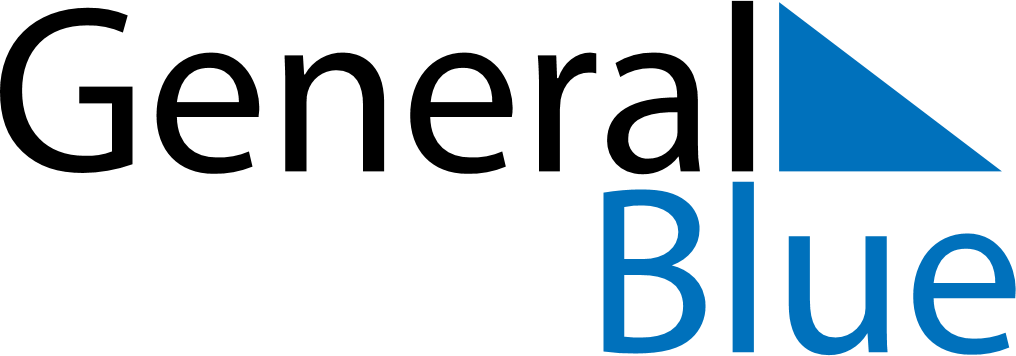 March 2025March 2025March 2025March 2025United StatesUnited StatesUnited StatesMondayTuesdayWednesdayThursdayFridaySaturdaySaturdaySunday1123456788910111213141515161718192021222223St. Patrick’s Day242526272829293031